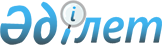 Об утверждении Соглашения между Правительством Республики Казахстан и 
Правительством Республики Индонезия об освобождении от виз владельцев дипломатических и служебных паспортовПостановление Правительства Республики Казахстан от 26 июля 2012 года № 974

      Правительство Республики Казахстан ПОСТАНОВЛЯЕТ:



      1. Утвердить прилагаемое Соглашение между Правительством Республики Казахстан и Правительством Республики Индонезия об освобождении от виз владельцев дипломатических и служебных паспортов, совершенное 13 апреля 2012 года в городе Джакарта.



      2. Настоящее постановление вводится в действие со дня подписания.          Премьер-Министр

      Республики Казахстан                       К. Масимов 

Соглашение

между Правительством Республики Казахстан и Правительством

Республики Индонезия об освобождении от виз владельцев

дипломатических и служебных паспортов(Официальный сайт МИД РК - Вступило в силу с 26 января 2013 года)

      Правительство Республики Казахстан и Правительство Республики Индонезия, далее именуемые «Стороны»,



      рассматривая возможность укрепления дружеских отношений между Республикой Казахстан и Республикой Индонезия,



      желая на взаимной основе упростить взаимные поездки граждан Республики Казахстан и Республики Индонезия, владельцев действительных дипломатических и служебных паспортов между двумя государствами,



      действуя в соответствии с действующими законами и нормативными правовыми актами государств Сторон,



      согласились о нижеследующем: 

Статья 1

Освобождение от виз

      Граждане государств Сторон, владельцы действительных дипломатических и служебных паспортов могут въезжать, выезжать и следовать транзитом по территории государства другой Стороны без виз на срок до 30 (тридцать) дней с даты въезда, который не может быть продлен. 

Статья 2

Срок действия паспортов

      Срок действия дипломатических и служебных паспортов граждан государств каждой из Сторон должен быть не менее 6 (шесть) месяцев до въезда на территорию государства другой Стороны. 

Статья 3

Ограничения визы

      Граждане государств Сторон, владельцы действительных дипломатических и служебных паспортов въезжают и выезжают на/с территорию государства другой Стороны через любые пункты пропуска, открытые для международного сообщения без каких-либо ограничений, за исключением ограничений в области безопасности, а также миграционной, таможенной и санитарной областях, которые в соответствии с национальными законодательствами государств Сторон могут применяться в отношении владельцев действительных дипломатических и служебных паспортов. 

Статья 4

Виза для членов дипломатических представительств или

консульских учреждений

      Граждане государств Сторон, владельцы действительных дипломатических и служебных паспортов, назначенные в дипломатические представительства или консульские учреждения, аккредитованные на территории государства другой Стороны, включая членов их семей, не освобождаются от визового порядка и должны получить соответствующие въездные визы в дипломатическом представительстве или консульском учреждении государства другой Стороны до въезда. 

Статья 5

Полномочия властей

      Каждая из Сторон сохраняет за собой право отказать в разрешении на въезд или прекратить пребывание на территории своего государства граждан государства другой Стороны, владельцев действительных дипломатических и служебных паспортов, если они признаны нежелательными. 

Статья 6

Образцы паспортов

      Стороны обмениваются по дипломатическим каналам образцами своих действительных дипломатических и служебных паспортов до вступления в силу настоящего Соглашения. В случае внесения любых изменений в дипломатические и служебные паспорта, Стороны обязаны письменно по дипломатическим каналам уведомить об этом друг друга, приложив образцы новых паспортов, до введения паспортов в действие. 

Статья 7

Приостановление

      1. Каждая Сторона может временно, частично или полностью приостановить действие настоящего Соглашения в целях обеспечения национальной безопасности, общественного порядка или общественного здоровья.



      2. О начале и завершении приостановления действия настоящего Соглашения, в соответствии с пунктом 1 настоящей статьи, другая Сторона надлежащим образом заблаговременно уведомляется по дипломатическим каналам. 

Статья 8

Урегулирование споров

      Любые разногласия или споры, возникшие при толковании или применении положений настоящего Соглашения, разрешаются путем консультаций или переговоров между Сторонами. 

Статья 9

Внесение изменений и дополнений

      В настоящее Соглашение по взаимному согласию Сторон могут вноситься изменения и дополнения, которые являются неотъемлемыми частями, настоящего Соглашения и вступают в силу в порядке, предусмотренном пунктом 1 статьи 10 настоящего Соглашения. 

Статья 10

Вступление в силу, срок действия и прекращение

      1. Настоящее Соглашение вступает в силу по истечении 30 (тридцать) дней с даты получения по дипломатическим каналам последнего письменного уведомления о выполнении Сторонами внутригосударственных процедур, необходимых для его вступления в силу.



      2. Настоящее Соглашение заключается на неопределенный срок и остается в силе до истечения 2 (два) месяцев с даты получения по дипломатическим каналам одной из Сторон соответствующего письменного уведомления другой Стороны об ее намерении прекратить его действие.



      В удостоверение чего нижеподписавшиеся, должным образом уполномоченные соответствующими правительствами, подписали настоящее Соглашение.

      Совершено в городе Джакарта 13 апреля 2012 года в двух экземплярах, каждый на казахском, индонезийском и английском языках, при этом все тексты имеют одинаковую силу.



      В случае возникновения разногласий при толковании положений настоящего Соглашения, Стороны будут обращаться к тексту на английском языке.         За Правительство             За Правительство

      Республики Казахстан           Республики Индонезия
					© 2012. РГП на ПХВ «Институт законодательства и правовой информации Республики Казахстан» Министерства юстиции Республики Казахстан
				